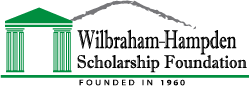 January 2024Dear Minnechaug Senior and Parents:We are pleased to enclose the Wilbraham-Hampden Scholarship Foundation application information for the Class of 2024! These scholarships are available for students pursuing various academic and career paths. The purpose of the Wilbraham-Hampden Scholarship Foundation is to promote the attainment of higher education for graduates of Minnechaug Regional High School who reside in either Hampden or Wilbraham. Since 1960, the Foundation has awarded over $1.3 million to deserving MRHS seniors from these towns. We offer several Foundation-sponsored scholarships annually and manage and award multiple scholarships for individuals and groups.  A summary of all the scholarships available through the Foundation is included in this packet. Questions pertaining to this application may be directed to the Foundation at wilbrahamhampdenscholarship@gmail.com.Last year, at the Evening of Recognition, the Foundation awarded over $67,000 to 49 students. We are happy to announce several new scholarships for this year’s class.  They include The Hope Scholarship sponsored by The Women’s Center for Healing ($1000), The Ken Kilduff Memorial Scholarship ($2000), The Haggerty Leadership Scholarship ($3000) and The Joseph and Anna C. Dias Family Foundation Scholarships (2 @ $2500).  Also, the class of 1973 came together to raise $50,000 in memory of Dr. Janice Voss, a Minnechaug graduate and NASA astronaut, to endow a $2500 yearly scholarship to be given to a student that is majoring in a STEM discipline. All applications are reviewed by an anonymous Selection Committee. Academic achievements, community service, and financial need are priorities. Special consideration will be given to the student essay, activities, honors, awards, and recommendations. The application is also available to download on the Foundation website at www.wilbraham-hampdenscholarshipfoundation.org.  Every effort has been made to keep the application simple and only information essential to the selection process has been requested.  If you would like to be considered for these scholarships, please return your completed application and required supporting documents to the WHSF Scholarship Committee.  A checklist is included for you to ensure your application is accurately completed as only complete packets postmarked by Saturday, February 24th, will be accepted.  If your application is received by Friday, February 16th, 2024, we will notify you by email if any item is missing from your application.Senior year is an exciting and busy time. We hope that you thoroughly enjoy the remainder of yours at Minnechaug Regional High School!Sincerely yours,                                                                                                                         Barbara Trombley, President, WHSFThe Board of Trustees, WHSFEnclosures   APPLICATION INSTRUCTIONS AND CHECKLISTINSTRUCTIONS:ONLY complete application packets will be considered. The parents’ CONFIDENTIAL Financial Statement MUST be enclosed in a separate sealed envelope. We respect the confidentiality of your financial information and as such it is ONLY reviewed by the head of the Selection Committee, and it is then destroyed.If you do NOT include the Confidential Financial Statement, your application is incomplete.  Students are responsible for obtaining their official transcript and recommendations by signing an Academic Release at the Guidance Department.  Only one transcript is necessary to be considered for all scholarships.Be detailed when filling out the application. The sections about honors, activities and work experience are very important.  These sections and your essay are where we learn about you!Only applicants selected to receive an award will be notified by mail and invited to the Minnechaug Evening of Recognition on May 15th, 2024. The scholarship presentation is made during the ceremony. If you are awarded a scholarship, a check is sent at the beginning of July directly to the college you will be attending.Completed applications MUST BE postmarked by February 24th, 2024, and mailed to:Wilbraham-Hampden Scholarship FoundationP.O. Box 441Wilbraham, MA 01095-0441IT IS YOUR RESPONSIBILITY TO ENSURE THE POST OFFICE POSTMARKS YOUR ENVELOPE.  APPLICATIONS RECEIVED AFTER THE OFFICIAL DATE WITHOUT PROOF OF POSTMARK WILL BE DISQUALIFIED.CHECKLIST - Please be sure you have included ALL the following: Completed student application formStudent essayMinimum of two recommendationsParent’s confidential financial statement placed in a separate sealed envelope to maintain confidentialityOfficial Transcript – students MUST obtain from Guidance OfficeSAT and/or ACT scores if available (optional; copies are accepted) Unique recommendations OR a separate paragraph required for Type II scholarshipsThank you for applying and good luck!WILBRAHAM-HAMPDEN SCHOLARSHIP FOUNDATIONSTUDENT APPLICATION - CLASS OF 2024Name: ___________________________________________________________Date:_________________Address: _____________________________________________Town:  ___________________________Applicant’s e-mail address: _______________________________________________________________Home Telephone #: __________________________ Cell Phone #: _______________________________Parents/Guardians: ______________________________________________________________________Parent’s e-mail address: __________________________________________________________________Below are questions that will help the Committee to determine your eligibility for certain scholarships:Have you participated in the music program at MRHS?Are you a member of the National Honor Society at MRHS?Are you a member of St. Cecilia’s Parish?Please circle if you are including RECOMMENDATIONS from any of the following departments:English      History      Math       Fine Arts       Industrial Arts/Arts       Guidance       Employer Are you a first-generation immigrant or child/grandchild of immigrants? Please elaborate. _____________________________________________________________________________________________________________________________________________________________________________________________Is or has a member of your family served in the military? Please elaborate. ___________________________________________________________________________________________________________________________________________________________________________________________________________What is your intended major(s) or field of interest? ______________________________________________________________________________________________________________________________________Please name the colleges applied to and if you have been accepted. ___________________________________________________________________________________________________________________________________________________________________________________________________________________________________________________________________________________________________________  SCHOOL HONORS AND AWARDS:  ________________________________________________________ __________________________________________________________________________________________________________________________________________________________________________________________________________________________________________________________________________________________________________________________________________________________________________________________________________________________________________________________________ACTIVITY TYPE:ATHLETIC Activities (please include high school and town recreation department)____________________________________________________________________________________________________________________________________________________________________________________________________________________________________________________________________________________________________________________________________________________________________________________________________________________________________Page 1 of 2CLUB AND ORGANIZATION Activities: ________________________________________________________________________________________________________________________________________________________________________________________________________________________________________________________________________________________________________________________________________________COMMUNITY SERVICE Activities: ____________________________________________________________________________________________________________________________________________________________________________________________________________________________________________________________________________________________________________________________________________________________________________________________________________________________________CHURCH/RELIGIOUS Activities:____________________________________________________________________________________________________________________________________________________________________________________________________________________________________________________________________________________________________________________________________________________________________________________________________________________________________MUSIC/THEATER/ARTS Activities: ____________________________________________________________________________________________________________________________________________________________________________________________________________________________________________________________________________________________________________________________________________________________________________________________________________________________________WORK EXPERIENCE during school and/or summers (type of work and dates): ____________________________________________________________________________________________________________________________________________________________________________________________________________________________________________________________________________________________________________________________________________________________________________________________________________________________________________________________________________________________________________________________________________________________ESSAYPlease include a personal essay reflecting on who you are as a Senior in high school.  You may want to discuss your future goals, career interests, community service, significant life experiences and/or achievements.  Essay should be no more than two pages.  Please read the criteria for the Type II scholarships to see if you are a good candidate.  They require either a specific RECOMMENDATION or a separate PARAGRAPH in addition to the essay.Questions pertaining to this application may be directed to the Foundation at Wilbrahamhampdenscholarship@gmail.comPage 2 of 2PARENTS’ CONFIDENTIAL FINANCIAL STATEMENT(Please place in a sealed envelope for confidentiality.)Student’s Name:  _____________________________________________________________________Parents/Guardians Names:  ____________________________________________________________Parent/Guardian e-mail address: * ________________________________________________* In case of questions of if clarification is neededPlease check one:					               **Important note:  We are sensitive to the confidential nature of personal financial information                            and it is reviewed only by the head of the Selection Committee and then destroyed.Please list any extenuating circumstances affecting family finances:_________________________________________________________________________________________________________________________________________________________________________________________________________________________________________________________________________________________________________________________________________________________________________________________________________________________________________________________________________________________________________________________________________	    Parent/Guardian Signature		                                                                                          Date	  	TYPE I SCHOLARSHIPS:Each student filing an application will be automatically considered for the following scholarships. WILBRAHAM-HAMPDEN SCHOLARSHIP FOUNDATION SCHOLARSHIP (Several @ $2000)Accepted to a two-year or four-year collegeAcademic standing is a considerationFinancial need is a considerationTHE JERRY AND JOAN BADGER MEMORIAL SCHOLARSHIP ($500)Good academic standingParticipation in some type of community work, such as scouts, YMCA/YWCA, or church,         to be elaborated on in essay.KATE BELSKY “DO GOOD ANYWAY” SCHOLARSHIP ($1000)Demonstrate leadership in the communityDemonstrate ongoing commitment to the betterment of the communityExhibit personal inner strength and integrity – Do Good AnywaySHAWN COURTNEY MEMORIAL SCHOLARSHIP (2 @ $1000) Senior boy and Senior girlAttending a 4-year collegeHas a family member currently serving or who has served in the military THE JOSEPH AND ANNA C. DIAS, JR. FAMILY FOUNDATION SCHOLARSHIP (2@$2500)Plans to pursue a business degreeActively involved in community service and/or extracurricular activities at schoolPlanning to attend a two-year or four-year collegeGPA of 3.0 or betterFinancial need a considerationEDDIE FALLON AND JONNY GREGOIRE “LIVE BIG” SCHOLARSHIP ($1000) Captain of athletic team (preferred) or club leaderExpresses passion in pursuing college degree (no specific major) or vocational trainingDemonstrates genuine and consistent care and concern for othersKnown for compassion and kindnessC+ average/both merit and financial need basedJOHN M. FLYNN MEMORIAL SCHOLARSHIP ($1500) To be presented annually to a Senior boy or girl in memory of John M. Flynn and his strongsense of community service  Hampden residentActive in community service – to be elaborated on in essayAccepted to a two-year or four-year collegeGood academic standingFinancial need is a considerationDR. PAUL C. GAGLIARDUCCI SCHOLARSHIP ($500)Senior boy or girl who contributed to the betterment of the school and/or class Student must have exhibited good citizen statusStudent maintained passing gradesGREATHORSE SCHOLARSHIP (2 @ $3500) Plans to pursue a business degreeMaintained a GPA of 3.7 or higherStudent must be a Varsity athleteAwarded to one Senior from Wilbraham and one Senior from HampdenTHE LISA (WILSON) LEARY SOCCER SCHOLARSHIP ($1500)Senior boy or Senior girlVarsity soccer athleteAttending a 4-year collegePreference given to Education majorFinancial need is a considerationLUSO FEDERAL CREDIT UNION SCHOLARSHIP ($1000)Good academic standing – minimum 3.5 GPA to be consideredActive in your communityInvolved in extracurricular school activities (not necessarily sports)Financial need will be a consideration MONSON SAVINGS BANK SCHOLARSHIP (3 @ $2000) Good academic standing Involved in his/her community Involved in school activitiesDemonstrates strong school spirit Financial need is a strong considerationPEDIATRIC SERVICES OF SPRINGFIELD SCHOLARSHIP ($1000)To be given to a student entering the healthcare fieldPIONEER VALLEY FINANCIAL GROUP SCHOLARSHIP ($2000)Active in your communityActive in extracurricular activities (not necessarily sports)Good academic standing – minimum 3.5 GPA to be consideredFinancial need will be a considerationPROJECT BLUEBERRY SCHOLARSHIP ($1000)Plans to pursue Video/Film Producing, Journalism or Writing, or major in EnglishFinancial need is a consideration HENRY AND JANE PROTHERO SCHOLARSHIP (2 @ $1500)Strong academic achievementFinancial need is a consideration	THE FLORENCE SHEEHAN MEMORIAL SCHOLARSHIP ($1000)Interested in the field of Education, preferably Special EducationA GPA of 3.0 or better; waived if student is on an IEP or in special education classesActive in sports, community or is employedTHE RAY AND HELENE MEMORIAL SCHOLARSHIP ($1500)Senior boy or Senior girl attending a 4-year collegeStrong academic achievementConsideration given to student entering a healthcare fieldTROMBLEY ASSOCIATES INVESTMENT SCHOLARSHIP ($1500) Plans to attend a four-year collegeMember of the National Honor Society (NHS)Played a Varsity sport in high schoolTHE WELLPOINT HEALTH SOLUTIONS SCHOLARSHIP ($500)Minimum 2.75 GPASenior interested in Medical or Health fieldInvolved in clubs, sports or is employedFinancial need may be consideredTHE WILBRAHAM SHOPS SCHOLARSHIP ($1000)Intends to pursue a career in BusinessCompleted Entrepreneurship or Business class at MRHSEmployment history consideredTYPE II SCHOLARSHIPS:The following scholarships have either a specific RECOMMENDATION requirement, although it need only be a short statement of support or require a separate PARAGRAPH in addition to your essay.ROY S. BROWN SCHOLARSHIP ($1000)Awarded to a Senior boyAccepted to a two- or four-year collegeMust have maintained a “B” or better GPA for four years at MinnechaugParticipation in at least one Varsity or JV sportWork experience with a good RECOMMENDATIONMust have a strong work ethicFinancial need is a consideration DONALD NORMAN COREY MEMORIAL SCHOLARSHIP ($1500)Student must have maintained a high grade point average in Mathematics in grades 9-12; honors classes and the number of Mathematics courses taken are a considerationA Senior who exhibits a degree of conscientiousness and dedication through his/her participation       	in Mathematics related activitiesFinancial need is a considerationRequires RECOMMENDATION from the Mathematics DepartmentCROUSER-STAMBAUGH BIOLOGICAL SCIENCES SCHOLARSHIP ($1000)Exemplifies scholarship, integrity, involvement and sincere intent to pursue a career in the      	 Biological SciencesRequires RECOMMENDATION from the Science DepartmentPETER J. DELANEY MEMORIAL SCHOLARSHIP ($500)Average scholastic achievement recordParticipation in inter-scholastic, inter-mural, or organized community athletic program Requires RECOMMENDATION from the Industrial Arts or Art Department to recognize extra effortHAGGERTY LEADERSHIP SCHOLARSHIP ($3000)Awarded to a student that best exemplifies leadership in academics, the community and/or athleticsMinimum GPA of 3.7Must play one Varsity sportMust have meaningful community serviceProvide a separate PARAGRAPH (100 words or less) about a time you failed and how you learned from it or about a time you helped someone else overcome a challengeELAINE T. HOLDSWORTH STRINGS INSTRUMENTAL MUSIC SCHOLARSHIP ($500)Participated in the high school Strings Program 3 of their 4 yearsSubmit an essay about how music will play a part in their life in the future Requires RECOMMENDATION from the Fine Arts Department ChairFATHER JOSEPH M. SORANNO ANNUAL SCHOLARSHIP ($1000)Member of St. Cecilia ParishActive in the Parish community – to be elaborated on in a separate PARAGRAPHEngaged in their communityGood academic standingFinancial need will be a considerationSUSAN JONES MEMORIAL SCHOLARSHIP ($1000)Interest in HumanitiesNotable personal growth and leadership potentialContribution to the growth or progress of othersRequires RECOMMENDATION from the English Department	THE KEN KILDUFF MEMORIAL SCHOLARSHIP ($2000)Awarded to a student that best exemplifies overcoming adversity to succeed in academics, the community and/or athletics3.3 GPA or higherVarsity athleteMust provide a short PARAGRAPH (100 words or less) on how you overcame adversity to succeed or provide an example of how you overcame adversity to succeedMARGARET REIDY EXCELLENCE IN MUSIC SCHOLARSHIP ( 2 @ $1000)Awarded to a Senior boy and Senior girlPlans to pursue a music field in college (education, business, performance, production/technology, etc.)Must have participated in the Music Program at MRHS with preference given to students that have participated all four yearsGPA of 3.5 or betterFinancial need is a considerationRequires a RECOMMENDATION from the Music DepartmentTHE HOPE SCHOLARSHIP BY THE WOMEN’S CENTER FOR HEALING ($1000)Attending a 2- or 4-year college or universityPassionate about reaching underserved communitiesPsychology majorMinimum 2.5 GPAFinancial need may be consideredA SHORT PARAGRAPH must be included about why you are pursuing Psychology and why you should be chosen for this awardTYPE III SCHOLARSHIPS:The following scholarships are awarded solely on the RECOMMENDATION from Minnechaug Regional High School faculty members based on the following criteria:THE PAMELA S. ACCARDI MEMORIAL TENNIS SCHOLARSHIP ($1500)Senior boy or girlAccepted to a two- or four-year collegeEnthusiastic Varsity Tennis MemberFinancial need is a considerationDR. RICHARD A BROWN SCHOLARSHIP ($1000)Selection is determined by a committee of the applicant’s Science teachers and the Science Department ChairMaintained a GPA in Science in grades 9-12, preference given to honors courses and number of science courses takenExhibits high degree of conscientiousness; responsibility and persistence; pride in his/her work; a love and curiosity for learning; seriousness of purpose, dedication and critical thinking; and problem solving skillsInterested in the pursuit of a science education, as shown by high school science work and activities and documented college plansFinancial need is a considerationBEN ELLIS MEMORIAL SCHOLARSHIP (2 @ $2500) Candidate selection is determined by Minnechaug Golf coaching staff and History Dept.Accepted to a 2-year or 4-year college with a major in EducationStudent must be a varsity athlete, preferably in golf or baseballGood academic standingHas proven a high level of care, concern and commitment to teammates and strives for excellence on and off the fieldFinancial need is a consideration“COACH” RICH HEINEMAN MEMORIAL SCHOLARSHIP ( $1000)Varsity Football PlayerAccepted to a 2-year or 4-year collegeMinimum 3.0 GPARecommended by the Coach for being a supportive teammate and a positive presence on the teamFAMILY INCOME LEVEL**FAMILY INCOME LEVEL**$0 - $24,999$25,000 - $49,999$50,000 - $74,999$75,000 - $99,999$100,000 - $149,999$150,000 – $200,000Over $200,000I do not want to provide financial information. IMPORTANT NOTE: Many scholarships have financial need criteria.  If you check this box, then you will not be considered for any of those scholarships. (THIS FORM MUST BE RETURNED)DEPENDENTS’ NAME (list scholarship applicant if they will remain a dependent during college)AT HOMEIN COLLEGE